How to Install the Side LoungeInstructions:Lay out all the side lounge parts.Align the cushion with the pre-drilled holes on the side lounge bracket.Flat side of the cushion faces down and the rounded end faces up.Use the shorter screw to screw the cushion in place. 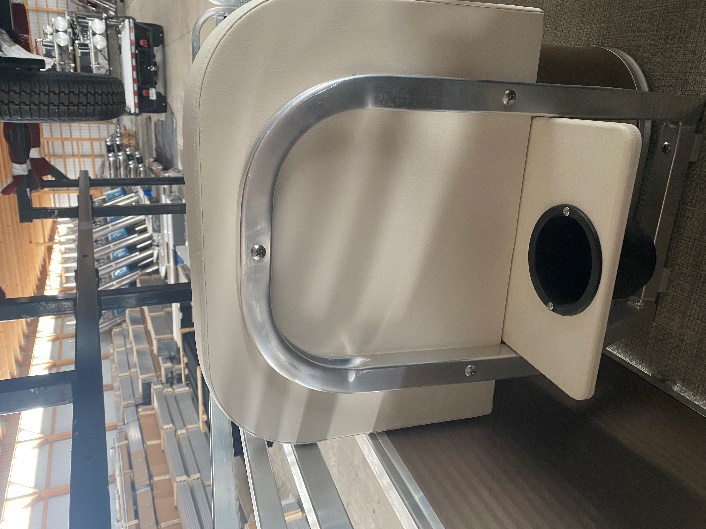 Align the side lounge with the edge of the storage box.Insert the self-tapping screw using a #2 square bit.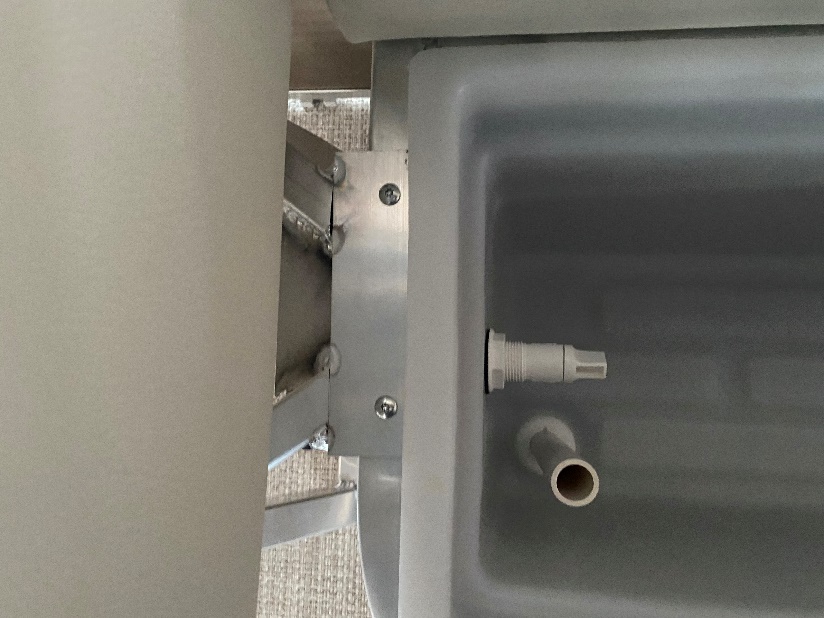 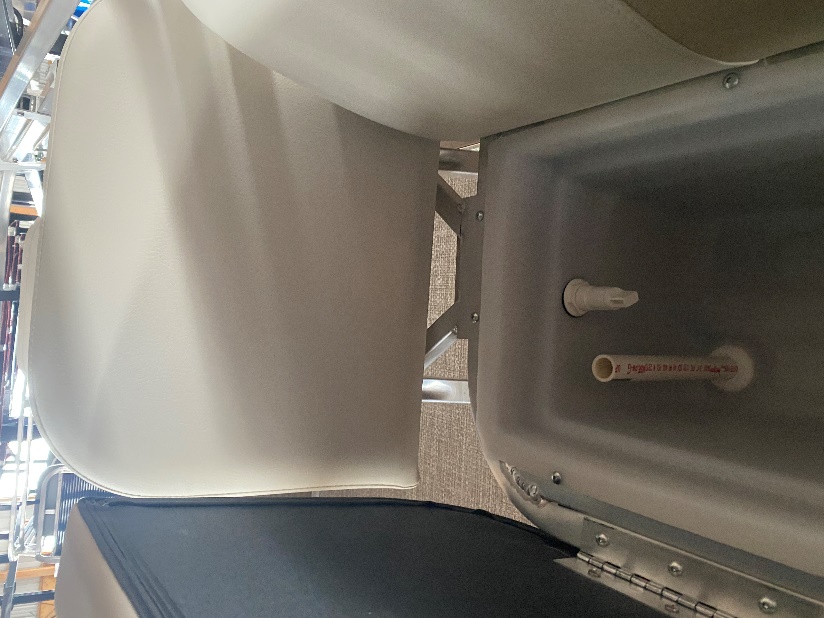 Align the spacers in between the pre-drilled floor holes on the side lounge.Use long screws to screw into the pre-drilled floor holes on the side lounge.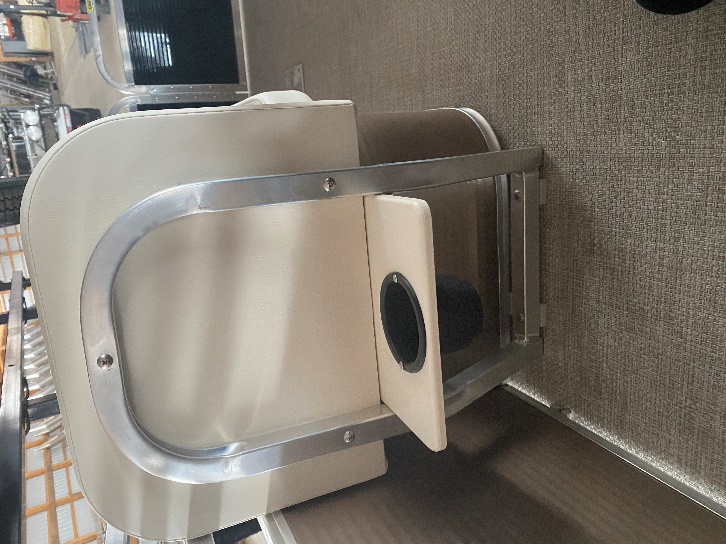 